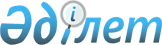 О государственном информационном обеспечении сельскохозяйственного маркетингаПостановление Правительства Республики Казахстан от 1 ноября 1996 г. N 1333



          В целях создания условий для сбалансирования спроса и
предложения сельскохозяйственного рынка, повышения эффективности
производства аграрного сектора, обеспечения товаропроизводителей
своевременной, достоверной информацией о конъюнктуре рынка
Правительство Республики Казахстан постановляет:




          1. Одобрить предложение Министерства сельского хозяйства
Республики Казахстан о государственном информационном обеспечении
сельскохозяйственного маркетинга.




          Поручить Министерству сельского хозяйства Республики Казахстан
постоянно совершенствовать изучение конъюнктуры рынка, обеспечивать
широкое распространение маркетинговой информации через средства
массовой информации (не рекламного характера).




          2. Национальному агентству по делам печати (по согласованию),
Республиканской корпорации "Телевидение и радио Казахстана" (по
согласованию), Республиканскому государственному предприятию
"Агентство "Хабар" выделить Министерству сельского хозяйства
Республики Казахстан в счет государственного заказа для бесплатного
размещения материалов-новостей рынка сельскохозяйственной продукции
на радио и телевидении по 15 минут еженедельно, в газетах "Егемен
Казахстан" и "Казахстанская правда" - по 200 кв. см.




          3. Республиканской корпорации "Телевидение и радио Казахстана"
(по согласованию), Министерству сельского хозяйства Республики
Казахстан, редакциям газет "Егемен Казахстан" и "Казахстанская
правда" в 10-дневный срок отработать технические вопросы подачи
материала и обеспечить выпуск маркетинговой информации для села.




          4. Акимам областей и районов совместно с местными органами




Национального агентства по делам печати и массовой информации (по
согласованию) организовать распространение новостей
сельскохозяйственного рынка местными средствами массовой информации.

     Первый заместитель
      Премьер-Министра
    Республики Казахстан

      
      


					© 2012. РГП на ПХВ «Институт законодательства и правовой информации Республики Казахстан» Министерства юстиции Республики Казахстан
				